    桃園市進出口商業同業公會 函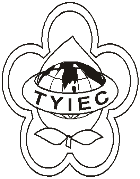          Taoyuan Importers & Exporters Chamber of Commerce桃園市桃園區春日路1235之2號3F           TEL:886-3-316-4346   886-3-325-3781   FAX:886-3-355-9651ie325@ms19.hinet.net     www.taoyuanproduct.org受 文 者：各相關會員發文日期：中華民國109年5月12日發文字號：桃貿豐字第20127號附    件：隨文主   旨：財團法人金屬工業研究發展中心承辦衛生福利部食品藥物管理署109年度「醫療器材法規制度研析暨推廣計畫」，預計近期將辦理「醫療器材分類分級管理辦法」、「醫療器材許可證核發及登錄與年度申報準則」、「醫療器材委託製造作業準則」及「醫療器材行政規費收費標準」等四項草案說明會，為蒐集各界意見，就附件草案提供意見，並依說明辦理，  敬請查照。說   明：     ㄧ、依據財團法人金屬工業研究發展中心金醫字第1091001654號函辦理。     二、為蒐集各界意見，惠請就附件草案內容，提供意見，提問單如附件，敬請於5月23日(星期六)中午12:00前，將電子檔寄送至pc0074803@gmail.com，金屬中心溫小姐(07-6955298分機260)，並以書面方式函送財團法人金屬工業研究發展中心。    三、財團法人金屬工業研究發展中心預計於109年5月26日至29日間辦理旨揭草案說明會，有關說明會之時間、地點等相關資訊，將視各界就各草案提供意見之情形加以安排，並另函通知。理事長  簡 文 豐